中華民國工商協進會第257次公亮紀念講座「由新冠肺炎談台灣疫苗產業發展的機會與挑戰」新冠肺炎(Covid-19)蔓延快速，一年來全球確診人數持續攀升，跨國經濟活動及民生商業往來飽受衝擊，各國積極研發疫苗，力求早日恢復正常生活。據WHO資料顯示，目前全世界約有200種新冠疫苗進入臨床或臨床前試驗階段，今(109)年12月初英、美兩國政府緊急授權批准民眾施打疫苗，為終結疫情帶來一線曙光。國際疫情嚴峻不容鬆懈，日前英國發現新變種之新冠病毒；另外，台灣經過253天的安全防疫再現本土病例。國人防疫神經再次緊繃，各界更加關切國產疫苗的研發進度，以及接種疫苗之時間表。新冠病毒雖然給世界帶來威脅，但也帶動疫苗產業的發展機會，建置防疫核心戰備資源是我國「六大核心戰略產業」重要項目之一，我國「新冠疫苗國家隊」成員國光生物科技(股)公司，是亞洲唯一獲得歐盟及美國雙認證之流感疫苗製造商，該公司研發之新冠疫苗已申請二期臨床試驗。爰此，本會特邀國光生物科技(股)公司詹啟賢董事長蒞臨演講，分享台灣疫苗產業發展的機會與挑戰，內容精彩可期，歡迎踴躍報名參加。議  程報名表 (※本報名表如不敷使用，請自行複印)備註：本場講座免收費用，並可登錄公務人員終身學習時數2小時。有意參加者請於於110年2月26日(星期五)前填妥報名表，傳真至02-2707-0977並電話向承辦人確認(02-2707-0111分機102詹巧鈴專員)；亦可直接點擊網址http://tiny.cc/u2t7tz或掃描QR Code進入活動頁面，線上完成報名。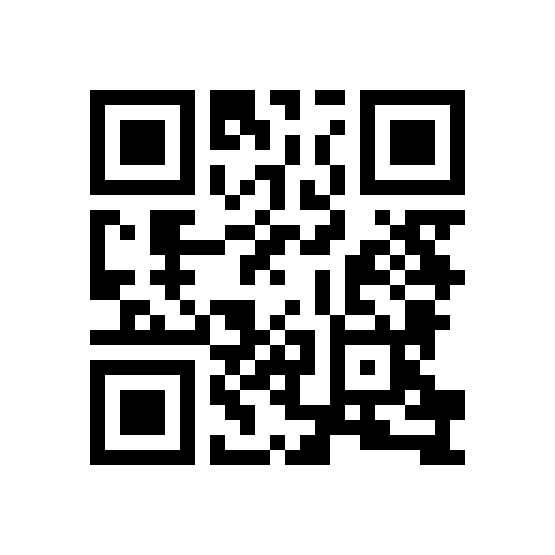 時間110年3月5日(星期五)下午2時地點台北國際會議中心101CD室(台北市信義路5段1號)13：30-14：00報到14：00-14：10中華民國工商協進會 林伯豐理事長致詞 14：10-15：40(90分鐘)主講人：國光生物科技(股)公司 詹啟賢董事長講題：由新冠肺炎談台灣疫苗產業發展的機會與挑戰15：40-16：00交流互動公司名稱：公司名稱：公司名稱：公司名稱：姓 名職 稱聯絡電話E-mail